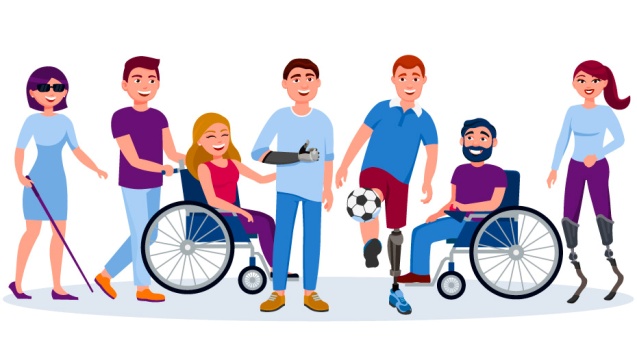 ATA- Conselho Municipal da Pessoa com Deficiência Aos dezessete de Outubro de 2022, as 10:00 horas, na Unidade Gestora de transito ocorreu a reunião solicitada pelo Conselho Municipal dos Direitos da Pessoa com Deficiência. A fim de esclarecer e expor todas as dificuldades que estão sendo encontradas no transporte publico de Várzea Paulista. Participantes escolhido o Sr. Marco Bueno secretario municipal de transito, o Sr. Oseas gestor executivo, Sr Gerlucio representando a empresa Rápido Luxo Campinas Sr. Fabiano responsável municipal pelo transporte publico e os conselheiros a Sra. Talita, Maribel, Leonardo, Sueli e o Diretor da Apae Luis.  O Sr. Fabiano informou que os ônibus municipais são 100% acessível e o teste do elevador para cadeirante é feito diariamente e que os motoristas receberam treinamentos para lidar com as Pessoas com deficiência. As demandas apresentadas pelos conselheiros são de fato sugestões de melhorias e praticidades para os usuários com limitações de qualquer espécie, cartão em braile para facilitar o dia-a-dia da pessoa com deficiência visual quando for procurá-lo dentro da carteira e não confundir com outros tipos de cartões, semáforo sonoro para proporcionar mais segurança nas travessias do município e apontamos todos os pontos que exigem maior atenção em adequação, piso tátil para conduzir a pessoa cega a chegar no seu destino e minimizar os riscos de quedas, acidentes e/ou sair fora de seu percurso desejado.Também apresentada à sugestão em criar um projeto de lei para que os ônibus possam parar para embarque e desembarque fora do ponto de parada, com o intuito de facilitar a chegada ao destino para pessoas cegas e pessoas com deficiência física.Hoje reclamações das tratativas que os motoristas tem tido com as pessoas com deficiência, a falta de paciência e preparo em lidar com esse publico em especial. Após toda demanda apresentada o Sr Gerlucio se colocou a disposição para analisar todas as questões junto ao Diretor da empresa rápido luxo campinas, deixando garantido que os motoristas receberam novos treinamentos já que isso faz parte do protocolo da empresa, não nos foi passado prazos, mas ali definido que o Sr Fabiano será nosso intermediador com a empresa. 